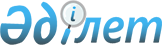 Об утверждении государственного образовательного заказа на среднее образование на 2019 годПостановление акимата Жамбылского района Жамбылской области от 12 февраля 2019 года № 59. Зарегистрировано Департаментом юстиции Жамбылской области 12 февраля 2019 года № 4102.
      Примечание РЦПИ.

      В тексте документа сохранена пунктуация и орфография оригинала.
      В соответствии со статьями 31, 37 Закона Республики Казахстан от 23 января 2001 года "О местном государственном управлении и самоуправлении в Республике Казахстан", подпунктом 8-3) пункта 4 статьи 6 и пунктом 6-1 статьи 62 Закона Республики Казахстан от 27 июля 2007 года "Об образовании", акимат Жамбылского района ПОСТАНОВЛЯЕТ:
      1. Утвердить государственный образовательный заказ на среднее образование на 2019 год согласно приложению.
      2. Коммунальному государственному учреждению "Отдел образования акимата Жамбылского района" в установленном законодательством порядке обеспечить:
      1) государственную регистрацию настоящего постановления в органах юстиции; 
      2) в течение десяти календарных дней после государственной регистрации настоящего постановления его направление на официальное опубликование;
      3) размещение настоящего постановления на интернет-ресурсе акимата Жамбылского района;
      4) принятие иных мер вытекающих из настоящего постановления.
      3. Контроль за исполнением настоящего постановления возложить на заместителя акима Жамбылского района У. Найманову.
      4. Настоящее постановление вступает в силу со дня государственной регистрации в органах юстиции и вводится в действие по истечении десяти календарных дней после дня его первого официального опубликования. Государственный образовательный заказ на среднее образование на 2019 год
      Сноска. Приложение с изменениями, внесенными постановлением акимата Жамбылского района Жамбылской области от 17.10.2019 № 547 (вводится в действие по истечении десяти календарных дней после дня его первого официального опубликования).
					© 2012. РГП на ПХВ «Институт законодательства и правовой информации Республики Казахстан» Министерства юстиции Республики Казахстан
				
      Аким Жамбылского района 

Б. Казанбасов
Приложение к постановлению
акимата Жамбылского района
от __________ 2019 года №____
Наименование
Государственный образовательный заказ на среднее образование
Государственный образовательный заказ на среднее образование
Государственный образовательный заказ на среднее образование
Государственный образовательный заказ на среднее образование
Наименование
Количество учащихся
Средняя стоимость расходов на одного учащегося в месяц (тенге)
Средняя стоимость расходов на одного учащегося в месяц (тенге)
Средняя стоимость расходов на одного учащегося в месяц (тенге)
Наименование
Количество учащихся
1-4 класс
5-9 класс
10-11 класс
Товарищество с ограниченной ответственностью "Оздоровительный центр санаторного типа "Детский сад Нур-Алим"
150
19943